Департамент образования города МосквыЮго-Восточное управление образования Государственное бюджетное образовательное учреждение города Москвы «Школа № 1357 «Многопрофильный комплекс «Братиславский»
 (дошкольное отделение № 9)Конспект непосредственной образовательной деятельности по ознакомлению с окружающим миромНа тему: «Путешествие по материкам»для детей подготовительной группы                                                                                                     воспитатель:                         Е.П. Очиргоряева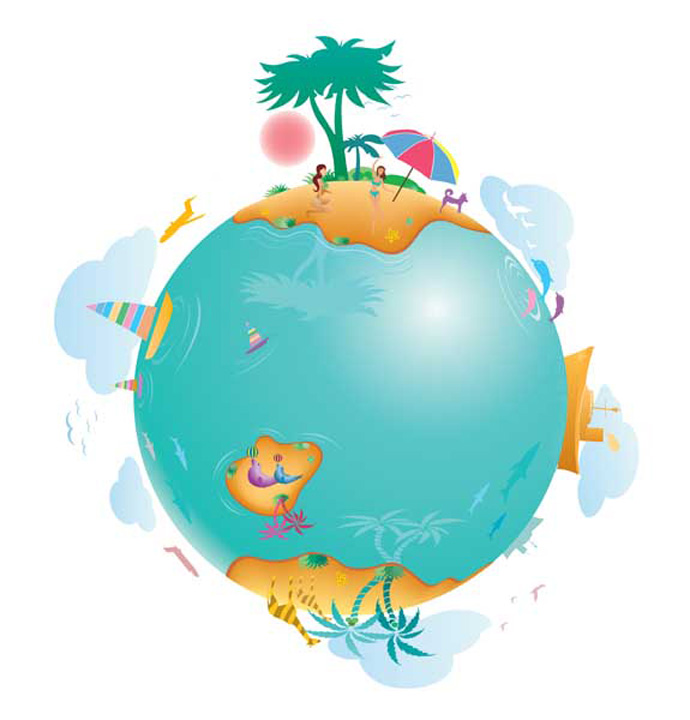 Москва 2016 г. Цель: - дать детям элементарное представление об особенностях географического положения материков;- подводить к осознанию масштабности нашей планеты.Задачи:Закреплять и уточнять знания детей о материках, умение называть и показывать их на карте (Евразия, Африка, Австралия, Антарктида, Северная и Южная Америка), активизировать словарь за счет употребляемых слов: материк, пустыня, саванна, небоскребы (интеграция образовательной области «Познание»).Углублять и уточнять представление о Родине – России, воспитывать чувство гордости за нашу страну интеграция образовательной области «Познание»).Продолжать знакомиться с цветовым обозначением на глобусе (интеграция образовательной области «Познание»).Развивать умение определять настроение и характер музыки, и выполнять под эту музыку соответствующие движения (интеграция образовательной области «Музыка»).Продолжать формировать потребность двигательной активности через выполнение различных двигательных заданий (интеграция образовательной области «Физическая культура».Развивать интегративные качества: любознательность, активность, умение общаться, взаимодействие со взрослыми и сверстниками, способность решать интеллектуальные и личностные задачи, адекватные возрасту  (интеграция образовательной области «Социализация»).Воспитывать доброжелательное отношение к друг другу (интеграция образовательной области «Социализация»).Воспитывать любовь и бережное отношение и природе (интеграция образовательной области «Социализация»).Создать благоприятную, эмоциональную атмосферу и условия для активной игровой деятельности детей (интеграция образовательной области «Социализация»).Оборудование:Мультимедийная установка, компьютер для показа презентации, мягкий модуль для корабля, штурвал , фуражка капитана, бескозырки, форма почтальона, карта Австралии, накладные изображения животных Австралии, большая карта мира, музыкальное сопровождение, магнитные доски, конверт, пастель на каждого ребенка, образцы изображения перьев, карточки. Предварительная работа: Беседы о нашей планете, рассматривание и изучение карты, глобуса, беседы на тему «Материки», нод «Путешествие в Австралию и Антарктиду», «Путешествие в Африку», «Животные жарких стран», «Путешествие в Америку», ди «Кто, где живет?», «Атлас мира», разучивание стихов А.Усачева «Веселая география».В зале слева экран для презентации, в центре карта мира и корабль, построенный из мягкого модуля, справа магнитные доски. Слайд 1. Название занятияДети заходят в зал. Вос-ль: Ребята у нас сегодня необычное занятие. Посмотрите к нам пришли гости. Давайте поздороваемся. А теперь присаживайтесь. Ребята, мы на наших занятиях говорили с вами о больших частях суши на нашей планете, а кто помнит, как они называются? А у кого другое мнение?Дети: Молодцы!!! Все вспомнили.Слайд 2. КартаВос-ль:  Сегодня с вами мы совершим увлекательное путешествие по материкам.Слайд 3. Картинка ПланетаВос-ль:«Вот планета наша.Велика Земля!Горы, океаны,Реки и моря,Сколько островов-Всех их не перечесть!А материков всего лишь только …»Сколько, ребята,  на нашей планете материков?Дети: ШестьВос-ль: Правильно! А давайте вспомним, как они называются?Дети: Евразия, Америка - Северная и Южная, Африка, Австралия, Антарктида. Вос-ль:  Материки находятся друг от друга на очень большом расстоянии. Как вы думаете, на чем можно добраться с одного материка на другой? Дети: На корабле, ……, ……..Вос-ль: Давайте поплывем, ребята, на корабле.Слайд 4. Корабль Вос-ль: А кто поведет наш корабль? Дети: ответ……, Выбор капитана (морская считалка).Раз, два, три, четыре, пять-Есть желание поиграть.Впредь турник – нам не турник!Он не низок, не велик – Кораблем пусть будет нам,Чтоб помчались по волнам,Волнам дивной высоты…Капитаном - будешь ты!!!Звучит песня «Я отважный капитан, я объехал много стран» (капитану надевается головной убор и даются  в руки бескозырки)Вос-ль: Чтобы начать путешествие, капитану надо набрать команду, в команду попадут только самые ловкие, сильные и сообразительные. Вам необходимо ответить на следующие вопросы: Скажите, что означает синий цвет на карте? Ответы детей.Вос-ль: Правильно! Синим цветом на карте отмечены океаны, моря, озера, реки.Что означает желтый цвет на карте?Ответы детей. Вос-ль: Что означает  зеленый цвет?Ответы детей.Вос-ль: Что означает белый цвет?Ответы детей. Вос-ль: Молодцы! На все вопросы ответили правильно. У нас собралась очень сообразительная команда. (раздает  бескозырки).Стук в дверь. (Входит почтальон и приносит письмо). Вос-ль: Ребята, к нам пришло письмо из географического  общества. (открывает конверт и достает письмо). Читает: «Уважаемые путешественники, к вам обращается  географическое  общество, мы узнали, что вы хотите совершить путешествие по материкам  и  у нас к вам  будет задание: привести  с каждого материка по сувениру. А мы в свою очередь дарим вам карточки, которые помогут вам в путешествии».Вос-ль: Я передаю эти карточки капитану. Достань первую карточку и покажи!(Капитан  достает карточку с изображением кенгуру и показывает детям).Дети: Австралия!Вос-ль: Почему вы решили,  что это Австралия?Дети: Потому, что  кенгуру только в Австралии живут.Вос-ль: Кто покажет Австралию на карте?Слайд 5. Корабль. . (Звучит гудок)Капитан: Всем занять свои места на корабле. Поднять якорь. Мы отплываем! ( гудок корабля ), (дети садятся в построенный корабль из мягкого модуля). Вос-ль: Океан Индийский мы переплывем               И тогда в Австралию сразу попадаем. (Звук волн).Вос-ль: А пока мы плывем на материк Австралия. Расскажите мне о нем. Рассказ детей о материке Австралия: Австралия самый маленький материк. В Австралии растут эвкалипты. Там живут сумчатые животные такие как, коала, кенгуру, сумчатый волк, сумчатый муравьед. В Австралии очень много кроликов. Только в Австралии живут такие животные как утконос, ехидна и собака Динго.Вос-ль: Вот мы на берегу Австралии. Жители Австралии приготовили нам задание: им интересно, знаете ли вы животных Австралии? Ваша задача разделиться на 2 команды. На столе лежат карточки с изображением разных животных. Команда, которая первая заселит Австралию животными, живущими на этом материке, получит сувенир. Вос-ль: Я вижу, вы знатоки Австралии. Нам подарили сувенир с буквой «Е». Мы можем отправляться дальше.Вос-ль: Капитан, доставай следующую карточку и показывай!(Капитан достает  карточку  из конверта с изображением  пингвина).Вос-ль: Дети! На какой материк мы держим курс?Дети: Антарктида!Вос-ль: Правильно Антарктида! Кто покажет Антарктиду на карте?Слайд 6. Карта.Слайд 7. Корабль. (Звучит гудок)Слайд 8. Волны.Капитан: Всем занять свои места на корабле! Поднять якорь! Мы отплываем! (гудок корабля ), (дети садятся в построенный корабль из мягкого модуля). Вос-ль: Пока мы плывем к Антарктиде, расскажите, что вам известно о ней. Рассказ детей о материке Антарктида. 	(Антарктида -  самый холодный материк. В Антарктиде нет коренных жителей. Там живут ученые,  которые проводят опыты. Земля там покрыта мощным слоем льда,  который никогда не тает. Его называют ледник).Слайд 9. Карта АнтарктидыВос-ль: Текут ли в Антарктиде реки?(обратимся к карте)Дети: Нет.Вос-ль: Растут ли в Антарктиде леса?(обратимся к карте)Дети: Нет.Вос-ль: Живут ли там животные?Дети: Да.Вос-ль: Какие?Ответы детей: пингвин, тюлень, морской леопард, кит, косатка, кашалотСлайд 10. ЛедникВ Антарктиде холодноИ снежно круглый год.Но не боится стужиПингвин – он там живет!Слайд 11. Пляж пингвиновСлайд 12. Семья пингвиновСлайд 13. Пингвиний детский садВос-ль: Давайте спляшем с пингвинами.(Звучит песня «Пингвины»: дети танцуют). Вос-ль: Мы хорошо провели время в гостях у пингвинов. Давайте скажем им спасибо и до свидания. Нам пора отправляться в путь. Пингвины нам подарили сувенир с буквой «Л»Слайд 14. Корабль. . (Звучит гудок)Капитан: Всем занять свои места на корабле. Поднять якорь. Мы отплываем! ( гудок корабля ), (дети садятся в построенный корабль из мягкого модуля). Вос-ль: Нам пора отправляться дальше.Вос-ль: Капитан, доставай следующую карточку. Куда мы теперь держим путь?Дети: Африка!!!Вос-ль: Кто покажет Африку на карте?Слайд 15. Карта.Слайд 16. Корабль (Звучит звук волн)Слайд 17. Волны. Вос-ль: Пока мы плывем к Африке. Расскажите мне о ней.Рассказ детей о материке Африка: Африка самый жаркий материк. Природа ее разнообразна. В Африке находится самая большая пустыня в мире, по которой гуляют верблюды - «корабли пустыни»  Слайд 18. Природа Африки(Пустыня, река Нил, нильские крокодилы, саванна, джунгли)Вос-ль:                  А в Африке, а в АфрикеНет снега и пургиА в Африке, а в АфрикеНе носят сапоги!А в Африке, а в АфрикеЛишь солнце и жара И не несется в АфрикеНа санках детвора.Слайд 19. Африканская деревняВос-ль: Ну, наконец мы с вами добрались до деревни африканских жителей. Тут никого нет. Наверное африканцы ушли собирать бананы. И все звери попрятались. Попробуйте найти их. Посмотрите внимательно, каких животных вы узнали? Слайд 20. Слайды животных.21, 22, 23, 24,25, 26, 27, 28, 29, 30, 31 Вос-ль: Молодцы! Вот и местные жители возвращаются.  Слайд. 32 Деревня папуасов. Слайд 33. Дети Африки. Вос-ль: Давайте потанцуем с ними. (Звучит песня Чунга-Чанга. Дети танцуют.) С лайд 34. Корабль. . (Звучит гудок)Вос-ль: Дети! Попрощаемся с африканцами. Один из папуасов подарил нам сувенир с буквой «З»Капитан: Всем занять свои места на корабле. Поднять якорь. Мы отплываем! ( гудок корабля ), (дети садятся в построенный корабль из мягкого модуля). Вос-ль: Капитан, доставай следующую карточку и показывай! (Показывает карточку с изображением индейца).Дети: Америка!Вос_ль: Сумеет ли кто-нибудь показать Америку на карте?Слайд 35. КартаВос-ль: Пока мы плывем к Северной Америке. Расскажите мне о ней.Рассказ детей о Северной Америке: Северная Америка самый контрастный материк.  Там много городов, они знамениты своими небоскребами. Слайд 36. Небоскребы. Вос-ль: Много озер на материке, поэтому Северную Америку называют «страной озер».Слайд 37. Озера.Вос-ль: Спускаемся вниз. Река Ниагара – эта река знаменита своими многочисленными порогами и самым широким водопадом в мире. Он так и называется Ниагарский водопад.Слайд 38. Водопад.Вос-ль: А еще ураганы и торнадо пролетают тут.Слайд 39. УраганСлайд 40. ТорнадоВос-ль: Наш корабль несет нас к берегам Южной Америки. Что вам известно о ней.Рассказ детей о материке Южная Америка: там все самое самое: самые большие горы Анды, самая большая река Амазонка и самые большие джунгли. Слайд. 41 Анды.Слайд. 42 Амазонка.Слайд. 43 Джунгли.Вос-ль: Представь себе гигантские деревья, лианы стелятся по земле, взбираются на стволы, перебрасываются с ветки нам ветку, с одного дерева на другое, снова сползают на дерево и исчезают в чаще. В дебрях прячутся опасные хищные звери.Слайд. 44 ПантераСлайд. 45 ЯгуарВос-ль: В болотах таятся комары и змеи. Слайд. 46 АнакондаСлайд. 47 МоскитыВос-ль: Вам известно, кто является коренными жителями джунглей? Дети: Индейцы!Вос-ль: Дети! Давайте мы превратимся в индейцев. (Звучит крик индейцев).Слайд 48. ИндейцыВос-ль: Обратите внимание, какой у них интересный головной убор. Давайте попробуем сделать такой же. (На столе лежат заготовки перьев).Слайд 49. Образец изображения перьев  индейцев. Вос-ль: Дети посмотрите внимательно на образец. Вы сейчас раскрасите перья. Дети, кто выполнил свой головной убор, одевайте его. Теперь вы настоящие индейцы. Проводим игру. Вы должны переплыть реку на другой берег, в которой водятся хищные рыбы «Пираньи». Слайд 50. Река Вос-ль: Под музыку вы имитируете плавание, а когда музыка поменяет характер, выплывают пираньи. Чтобы они нас не съели надо замереть и набрать в рот воздух. Слайд 51. ПираньиЗвук  музыки. Вос-ль: Пираньи проплыли, они вас не заметили. Скорее скорее на другой берег!В Южной Америке жили индейцыИ много разных зверей,Но все убегали, услышав«Пираньи! Спасайтесь скорее!»Вос-ль: Звучит гудок корабля, нам нужно спешить на корабль. Индейцы нам оставили сувенир – Перо с буквой «М» Слайд 52. Корабль. . (Звучит гудок)Капитан: Всем занять свои места на корабле. Поднять якорь. Мы отплываем! ( гудок корабля ), (дети садятся в построенный корабль из мягкого модуля). Вос-ль:  А теперь капитан веди нас к родным берегам (капитан показывает карточку с медведем) к материку Евразия.(Звук волн).Вос-ль: А знаете ли вы, где находится на карте материк Евразия? Покажите мне ее на карте. Вос-ль: Пока плывем к родным берегам. Расскажите про  материк Евразия. Рассказ детей о материке Евразия.(Материк Евразия самый большой материк, он омывается 4 океанами. На материке Евразия есть 4 цветных моря – Черное, Белое, Красное и Желтое. Слайд 53-56. Цветные моряВос-ль: Много лесов. Слайд 57. ЛесВос-ль: На этом материке находится самое глубокое и чистое озеро Байкал.Слайд 58. БайкалВос-ль: На материке Евразия находится наша страна Россия.Слайд 59. Россия.Вот Россия – милаяРодина моя, Нет страны красивее, -Точно знаю я.Снег, метель, морозы,Горы до небес,Белые березыДа дремучий лес!Вос-ль: Вот вам следующий сувенир с буквой «Я»Слайд 60. Детский сад.Вос-ль: Вот и вернулись мы с вами в наш любимый детский сад. Дети посмотрите на наши сувениры, которые мы привезли из дальних странствий. Дети: «Льдинка из Антарктиды»«Ехидна из Австралии»«Перо индейца Майя из Америки»«Зебра из Африки»«Яблоко из Евразии»Вос-ль: Посмотрите внимательно на сувениры. Давайте попробуем составить слово из этих букв.Дети: «Земля»Вос-ль: Правильно Земля! Наше путешествие закончилось. Географическое общество благодарит вас за проделанную работу и в знак благодарности решило наградить вас призами. Вос-ль: Мы с вами побывали в различных уголках земного шара. Нам удалось проплыть через всю нашу планету, увидеть и узнать много нового и интересного об обитателях разных материков.  Мы с вами продолжим изучение природы и будем ее беречь!Планета – наша ЗемляОчень богата щедраГоры, леса и поля – Дом наш родимый, ребятаДавайте будем беречь планетуДругой такой на свете нет!Беречь птиц, насекомых, зверят, От этого станем мы только добрей!Литература:«Природа мира». Географический атласАтлас животных «Здравствуй мир» А.А. ВахрушевБольшая энциклопедия для дошкольниковЗанимательное пособие по географии для дошкольников И.В. СтаржинскаяЭнциклопедия «Живой мир»Атлас для дошкольников И.В. ПавловаОкружающий мир «Наша планета – Земля»Детская энциклопедия «Обо всем на свете»  Детская энциклопедия «Открой окошко»